Exercice 1 :Y fait le son « y » ou « i ».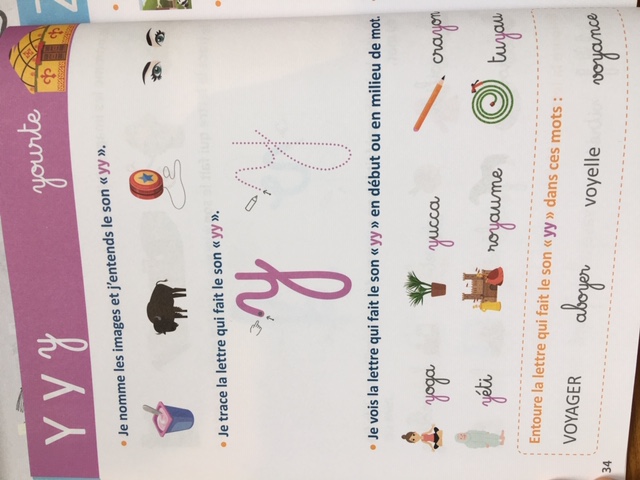 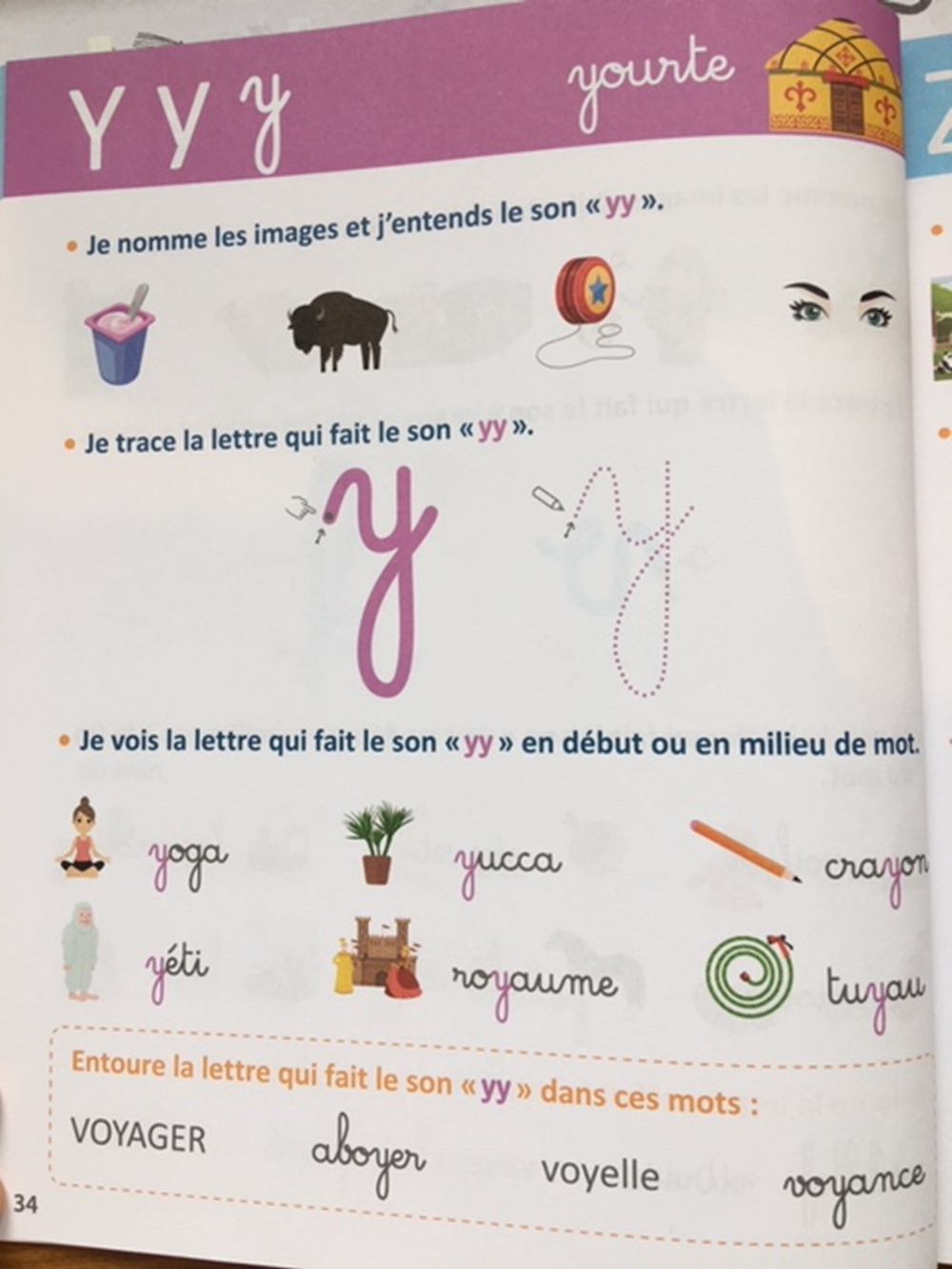 N’oublie pas de nommer les images dans les exercices.Y y y 